Publicado en Madrid el 27/01/2021 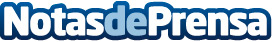 Dr. Nicolás Romero: "En 2021 es el momento de tomar el control de nuestras vidas y realizar nuestros buenos propósitos"El Método del Dr. Romero contempla una serie de estrategias para tomar   el control de la vida y, a partir de ahí, hacer realidad los buenos propósitos. En la primera fase propone cinco claves para no fracasar y superar todos los obstáculosDatos de contacto:María Guijarro622836702Nota de prensa publicada en: https://www.notasdeprensa.es/dr-nicolas-romero-en-2021-es-el-momento-de_1 Categorias: Nutrición Sociedad Ocio para niños http://www.notasdeprensa.es